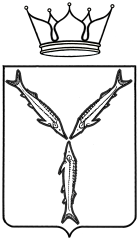 МИНИСТЕРСТВО МОЛОДЕЖНОЙ ПОЛИТИКИ,СПОРТА И ТУРИЗМА САРАТОВСКОЙ ОБЛАСТИПРИКАЗот  03.02.2017  №  52г. СаратовО присвоении спортивных разрядовВ соответствии с разрядными нормами и требованиями Единой всероссийской спортивной классификации, административным регламентом по предоставлению министерством молодежной политики, спорта и туризма Саратовской области государственной услуги «Присвоение спортивных разрядов (кандидат в мастера спорта и I спортивный разряд) и квалификационной категории «Спортивный судья первой категории» утвержденным приказом № 287 от 15 августа 2012 года и на основании представленных документовПРИКАЗЫВАЮ:Присвоить спортивный разряд «Кандидат в мастера спорта»:Присвоить I спортивный разряд:Подтвердить спортивный разряд «Кандидат в мастера спорта»:Подтвердить I спортивный разряд:Контроль за исполнением настоящего приказа возложить на первого заместителя министра А.В. Козлова. Министр                                                                                                             А.В. Абросимов№ п/пФ.И.О.Вид спортаУчреждение, организация1.Абумислимову Далгату АгаевичубоксСРОО «Федерация бокса Саратовской области»2.Краснову Яну ВалерьевичубоксСРОО «Федерация бокса Саратовской области»3.Рахимову Рустаму СухробовичубоксСРОО «Федерация бокса Саратовской области»4.Суслову Александру АлександровичубоксСРОО «Федерация бокса Саратовской области»5.Алиеву Рустаму ВахитовичупауэрлифтингСРОО «Федерация пауэрлифтинга Саратовской области»6.Руманову Сергею ГеннадьевичупауэрлифтингСРОО «Федерация пауэрлифтинга Саратовской области»7.Князеву Дмитрию Валерьевичувелоспорт-маунтинбайкСРОО «Федерация велоспорта-шоссе, велоспорта-трека, велоспорта-маунтинбайка»8.Сухоловской Ульяне Игоревневелоспорт-маунтинбайкСРОО «Федерация велоспорта-шоссе, велоспорта-трека, велоспорта-маунтинбайка»9.Васечко Валерии Павловнехудожественная гимнастикаОО «Саратовская областная федерация художественной гимнастики»10.Василенко Софьи Владимировнехудожественная гимнастикаОО «Саратовская областная федерация художественной гимнастики»11.Ивановой Марии Алексеевнехудожественная гимнастикаОО «Саратовская областная федерация художественной гимнастики»12.Кралечкиной Алине Сергеевнехудожественная гимнастикаОО «Саратовская областная федерация художественной гимнастики»13.Кучеренко Анастасии Анатольевнехудожественная гимнастикаОО «Саратовская областная федерация художественной гимнастики»14.Липатовой Дарье Андреевнехудожественная гимнастикаОО «Саратовская областная федерация художественной гимнастики»15.Маевой Анастасии Руслановнехудожественная гимнастикаОО «Саратовская областная федерация художественной гимнастики»16.Марфуте Катерине Дмитриевнехудожественная гимнастикаОО «Саратовская областная федерация художественной гимнастики»17.Новопоплавской Полине Анатольевнехудожественная гимнастикаОО «Саратовская областная федерация художественной гимнастики»18.Фисенко Ольге Михайловнехудожественная гимнастикаОО «Саратовская областная федерация художественной гимнастики»19.Ярцевой Анне Алексеевнехудожественная гимнастикаОО «Саратовская областная федерация художественной гимнастики»20.Суряднову Руслану Викторовичувоенно-прикладной спортВольский военный институт материального обеспечения21.Селезневой Алисе Юрьевнеспорт глухихСООИ «Спортивная федерация спорта глухих»22.Баширову Владимиру Владимировичуспорт лиц с ПОДАСРОО «Федерация спорта лиц с ПОДА»23.Попову Кириллу Андреевичуспорт лиц с ПОДАСРОО «Федерация спорта лиц с ПОДА»24.Зименкину Вячеславу Игоревичулегкая атлетикаСРОО «Региональная спортивная федерация легкой атлетики»25.Курочкиной Юлии Сергеевнелегкая атлетикаСРОО «Региональная спортивная федерация легкой атлетики»26.Лукашину Алексею Александровичулегкая атлетикаСРОО «Региональная спортивная федерация легкой атлетики»27.Распоповой Яне Алексеевнелегкая атлетикаСРОО «Региональная спортивная федерация легкой атлетики»28.Бессчетновой Олесе Александровнеспортивная гимнастикаСРОО «Федерация спортивной гимнастики Саратовской области»29.Черкашиной Яне Сергеевнеспортивная гимнастикаСРОО «Федерация спортивной гимнастики Саратовской области»30.Магомедову Исламу ЭйвазовичусамбоСРОО «Спортивная федерация самбо Саратовской области»31.Проскуре Станиславу ВалерьевичубадминтонСРОО «Ассоциация бадминтона Саратовской области»32.Осипову Даниле ИльичукаратэСОРО «Саратовская областная спортивная федерация каратэ»33.Семичастнову Андрею АлександровичукаратэСОРО «Саратовская областная спортивная федерация каратэ»34.Панину Дмитрию Владимировичуспортивная борьбаОО «Саратовская областная федерация спортивной борьбы»35.Федосееву Михаилу Алексеевичуспортивная борьбаОО «Саратовская областная федерация спортивной борьбы»№ п/пФ.И.О.Вид спортаУчреждение, организация1.Дударенко Егору СергеевичуфехтованиеСРОО «Федерация фехтования Саратовской области»2.Ковалеву Даниилу МаксимовичуфехтованиеСРОО «Федерация фехтования Саратовской области»3.Кужелеву Егору ЛеонидовичуфехтованиеСРОО «Федерация фехтования Саратовской области»4.Сурте Богдану ДмитриевичуфехтованиеСРОО «Федерация фехтования Саратовской области»5.Кононову Александру Сергеевичувелоспорт-маунтинбайкСРОО «Федерация велоспорта-шоссе, велоспорта-трека, велоспорта-маунтинбайка»6.Латышовой Елизавете Дмитриевневелоспорт-маунтинбайкСРОО «Федерация велоспорта-шоссе, велоспорта-трека, велоспорта-маунтинбайка»7.Носову Даниле Александровичувелоспорт-маунтинбайкСРОО «Федерация велоспорта-шоссе, велоспорта-трека, велоспорта-маунтинбайка»8.Власовой Алине Антоновнехудожественная гимнастикаОО «Саратовская областная федерация художественной гимнастики»9.Волковой Елизавете Андреевнехудожественная гимнастикаОО «Саратовская областная федерация художественной гимнастики»10.Воропай Анастасии Дмитриевнехудожественная гимнастикаОО «Саратовская областная федерация художественной гимнастики»11.Воропай Полине Дмитриевнехудожественная гимнастикаОО «Саратовская областная федерация художественной гимнастики»12.Горшковой Татьяне Дмитриевнехудожественная гимнастикаОО «Саратовская областная федерация художественной гимнастики»13.Корнишиной Анне Романовнехудожественная гимнастикаОО «Саратовская областная федерация художественной гимнастики»14.Кузьминой Ксении Андреевнехудожественная гимнастикаОО «Саратовская областная федерация художественной гимнастики»15.Луневой Софье Юрьевнехудожественная гимнастикаОО «Саратовская областная федерация художественной гимнастики»16.Мошкаревой Марии Сергеевнехудожественная гимнастикаОО «Саратовская областная федерация художественной гимнастики»17.Перцевой Алине Денисовнехудожественная гимнастикаОО «Саратовская областная федерация художественной гимнастики»18.Савченко Ксении Юрьевнехудожественная гимнастикаОО «Саратовская областная федерация художественной гимнастики»19.Сидоровой Дарье Денисовнехудожественная гимнастикаОО «Саратовская областная федерация художественной гимнастики»20.Сидоровой Лидии Алексеевнехудожественная гимнастикаОО «Саратовская областная федерация художественной гимнастики»21.Сухоносовой Екатерине Алексеевнехудожественная гимнастикаОО «Саратовская областная федерация художественной гимнастики»22.Ташевой Марии Вадимовнехудожественная гимнастикаОО «Саратовская областная федерация художественной гимнастики»23.Фоминой Ольге Владимировнехудожественная гимнастикаОО «Саратовская областная федерация художественной гимнастики»24.Васильеву Александру Евгеньевичувоенно-прикладной спортФГКВОУВО «Учебная авиационная база» (2 разряда, п. Сокол, Саратовский р-н, Саратовская обл.)25.Неживому Артему Константиновичувоенно-прикладной спортФГКВОУВО «Учебная авиационная база» (2 разряда, п. Сокол, Саратовский р-н, Саратовская обл.)26.Округину Александру Васильевичувоенно-прикладной спортФГКВОУВО «Учебная авиационная база» (2 разряда, п. Сокол, Саратовский р-н, Саратовская обл.)27.Рамазанову Арсену Рамазановичувоенно-прикладной спортФГКВОУВО «Учебная авиационная база» (2 разряда, п. Сокол, Саратовский р-н, Саратовская обл.)28.Сорокину Андрею Владимировичувоенно-прикладной спортФГКВОУВО «Учебная авиационная база» (2 разряда, п. Сокол, Саратовский р-н, Саратовская обл.)29.Ахмеровой Наиле Шамилевнеспорт лиц с ПОДАСРОО «Федерация спорта лиц с ПОДА»30.Буркацкому Максиму Олеговичулегкая атлетикаСРОО «Региональная спортивная федерация легкой атлетики»31.Гайниеву Ренату Руслановичулегкая атлетикаСРОО «Региональная спортивная федерация легкой атлетики»32.Гризель Виктории Викторовнелегкая атлетикаСРОО «Региональная спортивная федерация легкой атлетики»33.Грищенко Алексею Александровичулегкая атлетикаСРОО «Региональная спортивная федерация легкой атлетики»34.Дрожжиной Марии Владимировнелегкая атлетикаСРОО «Региональная спортивная федерация легкой атлетики»35.Исаковой Юлии Олеговнелегкая атлетикаСРОО «Региональная спортивная федерация легкой атлетики»36.Канаевой Елизавете Николаевнелегкая атлетикаСРОО «Региональная спортивная федерация легкой атлетики»37.Насоновой Елизавете Андреевнелегкая атлетикаСРОО «Региональная спортивная федерация легкой атлетики»38.Синдякову Максиму Денисовичулегкая атлетикаСРОО «Региональная спортивная федерация легкой атлетики»39.Таганову Доврану Атамырадовичулегкая атлетикаСРОО «Региональная спортивная федерация легкой атлетики»40.Черноситову Алексею Константиновичулегкая атлетикаСРОО «Региональная спортивная федерация легкой атлетики»41.Донченко Всеволоду Романовичутанцевальный спортСОФТС «Союз»42.Ушаковой Валерии Вадимовнетанцевальный спортСОФТС «Союз»43.Никифорову Алексею Геннадьевичурыболовный спортРОО «Федерация рыболовного спорта Саратовской области»44.Борзовой Ксении Сергеевнеспортивная гимнастикаСРОО «Федерация спортивной гимнастики Саратовской области»45.Канищевой Камале Александровнеспортивная гимнастикаСРОО «Федерация спортивной гимнастики Саратовской области»46.Приписнову Олегу Андреевичуспортивная гимнастикаСРОО «Федерация спортивной гимнастики Саратовской области»47.Соловьевой Дарине Эдуардовнеспортивная гимнастикаСРОО «Федерация спортивной гимнастики Саратовской области»48.Субботиной Елене Сергеевнеспортивная гимнастикаСРОО «Федерация спортивной гимнастики Саратовской области»49.Тарасовой Дарье Алексеевнеспортивная гимнастикаСРОО «Федерация спортивной гимнастики Саратовской области»50.Шмелевой Татьяне Андреевнеспортивная гимнастикаСРОО «Федерация спортивной гимнастики Саратовской области»51.Щегловой Ксении Сергеевнеспортивная гимнастикаСРОО «Федерация спортивной гимнастики Саратовской области»52.Бондаренко Марии ЮрьевнесамбоСРОО «Спортивная федерация самбо Саратовской области»53.Абубекерову Равилю РостэмовичуфутболОО «Саратовская областная федерация футбола»54.Асадову Худату Джошгуну ОлглыфутболОО «Саратовская областная федерация футбола»55.Бобылеву Вячеславу АлексеевичуфутболОО «Саратовская областная федерация футбола»56.Бурдастому Владиславу ВикторовичуфутболОО «Саратовская областная федерация футбола»57.Грибкову Дмитрию ОлеговичуфутболОО «Саратовская областная федерация футбола»58.Дмитриеву Антону ВадимовичуфутболОО «Саратовская областная федерация футбола»59.Иванову Евгению ИгоревичуфутболОО «Саратовская областная федерация футбола»60.Изосимову Роману ВитальевичуфутболОО «Саратовская областная федерация футбола»61.Клюкину Алексею ВитальевичуфутболОО «Саратовская областная федерация футбола»62.Колтынову Илье ВладимировичуфутболОО «Саратовская областная федерация футбола»63.Кореневскому Илье ВладимировичуфутболОО «Саратовская областная федерация футбола»64.Крючкову Глебу ИгоревичуфутболОО «Саратовская областная федерация футбола»65.Кузнецову Семену СергеевичуфутболОО «Саратовская областная федерация футбола»66.Лисицкому Егору ДмитриевичуфутболОО «Саратовская областная федерация футбола»67.Мусилеву Наилю РафаиловичуфутболОО «Саратовская областная федерация футбола»68.Мустафину Дамиру ШамильевичуфутболОО «Саратовская областная федерация футбола»69.Невзорову Денису ИгоревичуфутболОО «Саратовская областная федерация футбола»70.Новичкову Егору АлександровичуфутболОО «Саратовская областная федерация футбола»71.Пешкову Роману ОлеговичуфутболОО «Саратовская областная федерация футбола» 72.Пономареву Денису СергеевичуфутболОО «Саратовская областная федерация футбола»73.Рахметову Салману МуратовичуфутболОО «Саратовская областная федерация футбола»74.Самонеко Константину АнатольевичуфутболОО «Саратовская областная федерация футбола»75.Слуницыну Александру АлександровичуфутболОО «Саратовская областная федерация футбола»76.Шашлову Илье ВячеславовичуфутболОО «Саратовская областная федерация футбола»77.Щербаку Артему АндреевичуфутболОО «Саратовская областная федерация футбола»78.Щукину Андрею АлександровичуфутболОО «Саратовская областная федерация футбола»79.Артемовой Арине Андреевневсестилевое каратэСОРО ООО «Федерация всестилевого каратэ России»80.Путря Татьяне Владимировневсестилевое каратэСОРО ООО «Федерация всестилевого каратэ России»№ п/пФ.И.О.Вид спортаУчреждение, организация1.Дыкову Ярославу ВикторовичукаратэСОРО «Саратовская областная спортивная федерация каратэ»2.Поимцеву Михаилу ВладиславовичукаратэСОРО «Саратовская областная спортивная федерация каратэ»3.Рыбальченко Евгению АлексеевичукаратэСОРО «Саратовская областная спортивная федерация каратэ»4.Середичу Олесю Константиновичуспорт лиц с ПОДАСРОО «Федерация спорта лиц с ПОДА»5.Войщевой Анастасии Андреевнелегкая атлетикаСРОО «Региональная спортивная федерация легкой атлетики»6.Шульц Ангелине Юрьевнелегкая атлетикаСРОО «Региональная спортивная федерация легкой атлетики»7.Клокову Артему Владимировичуавтомобильный спортСРО РАФ «Региональная автомобильная федерация «Спортавто»8.Ибляминову Шамилю МаратовичусамбоСРОО «Спортивная федерация самбо Саратовской области»9.Кадмалиеву Интигаму ПанаховичусамбоСРОО «Спортивная федерация самбо Саратовской области»10.Кулиеву Алимерзе ГаджимирзоевичусамбоСРОО «Спортивная федерация самбо Саратовской области»11.Масленкову Виктору МихайловичусамбоСРОО «Спортивная федерация самбо Саратовской области»12.Пыхтуновой Марии АлександровнесамбоСРОО «Спортивная федерация самбо Саратовской области»13.Торосяну Сурену ГариковичусамбоСРОО «Спортивная федерация самбо Саратовской области»14.Бунтуковой Светлане Юрьевнепрыжки в водуСРОО «Ассоциация по прыжкам в воду»15.Качуриной Варваре Романовнепрыжки в водуСРОО «Ассоциация по прыжкам в воду»16.Денисенко Алексею Владимировичурыболовный спортРОО «Федерация рыболовного спорта Саратовской области»17.Зубкову Денису Борисовичурыболовный спортРОО «Федерация рыболовного спорта Саратовской области»18.Мосолову Денису Ивановичурыболовный спортРОО «Федерация рыболовного спорта Саратовской области»№ п/пФ.И.О.Вид спортаУчреждение, организация1.Стукаловой Ангелине Витальевнеспортивный туризмСООО «Саратовская областная федерация спортивного туризма»2.Карташовой Марине Юрьевнеспорт лиц с ПОДАСРОО «Федерация спорта лиц с ПОДА»3.Михайлову Антону Алексеевичуспорт лиц с ПОДАСРОО «Федерация спорта лиц с ПОДА»4.Якуниной Анастасии Андреевнеспорт лиц с ПОДАСРОО «Федерация спорта лиц с ПОДА»5.Гизатуллиной Александре Артуровнепрыжки в водуСРОО «Ассоциация по прыжкам в воду»6.Фролову Владиславу Викторовичупрыжки в водуСРОО «Ассоциация по прыжкам в воду»7.Чибиток Александре Юрьевнепрыжки в водуСРОО «Ассоциация по прыжкам в воду»8.Быкову Максиму Сергеевичулегкая атлетикаСРОО «Региональная спортивная федерация легкой атлетики»9.Беседину Даниилу ДмитриевичуволейболРОО «Федерация волейбола Саратовской области»10.Евтееву Кириллу ВитальевичуволейболРОО «Федерация волейбола Саратовской области»11.Карабанову Алексею АндреевичуволейболРОО «Федерация волейбола Саратовской области»12.Кочеткову Алексею АлександровичуволейболРОО «Федерация волейбола Саратовской области»13.Пивоварову Денису АнатольевичуволейболРОО «Федерация волейбола Саратовской области»14.Родионову Павлу АлександровичуволейболРОО «Федерация волейбола Саратовской области»15.Рузмикину Михаилу МихайловичуволейболРОО «Федерация волейбола Саратовской области»16.Тену Сергею ЭдуардовичуволейболРОО «Федерация волейбола Саратовской области»17.Холоденину Никите ПавловичуволейболРОО «Федерация волейбола Саратовской области»